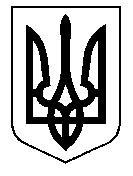 У К Р А Ї Н А Кам'янсько-Дніпровська міська радаКам’янсько-Дніпровського району Запорізької областіТринадцята сесія восьмого скликанняР І Ш Е Н Н Я25 травня  2018  року          м. Кам’янка-Дніпровська                          № 53Про  передачу житлового будинку, що є спільною власністю територіальних громад сіл, селищ, міст Запорізької області          Керуючись  ст. ст. 26, 60,  Закону України “Про місцеве самоврядування в Україні”, постановою КМУ № 1482 від 21.09.1998 ” Про передачу об’єктів права державної та комунальної власності ”, розглянувши листи Запорізької обласної ради від 05.05.02018 № 1925/01-13 “Про передачу житлового будинку”, комунального закладу “Кам’янсько-Дніпровська загальноосвітня санаторна школа – інтернат” ЗОР від 07.05.2018 № 299 ” Про ходотайство жильців  житлового будинку”, з метою врегулювання нормативно-правових відносин щодо права власності на об’єкти, які розташовані на території Кам’янсько-Дніпровської міської ради, враховуючи висновок постійної  комісії обласної ради з питань управління об’єктами спільної власності територіальних громад області та житлово-комунального господарства від 10.05.2018 № 5,  міська рада,ВИРІШІЛА :Клопотати  перед Запорізькою обласною радою про передачу зі спільної власності територіальних громад сіл, селищ, міст Запорізької області  житлового будинку (літ. В ),інвентарний номер 10320003, який розташований за адресою: м.Кам’янка-Дніпровська,вул.Калинова, 2,що обліковується на балансі комунального закладу “Кам’янсько-Дніпровська загальноосвітня санаторна школа-інтернат” Запорізької обласної ради до комунальної  власності Кам’янсько-Дніпровської міської об’єднаної  територіальної громади, в особі Кам’янсько-Дніпровської міської ради.        2.У разі прийняття Запорізькою обласною радою рішення про надання згоди про передачу житлового будинку , зазначеного у п.1 цього рішення, надати згоду на прийняття до комунальної  власності Кам’янсько-Дніпровської міської об’єднаної  територіальної громади, в особі Кам’янсько-Дніпровської міської ради  зазначеного майна.     3. Контроль  за виконанням  цього рішення покласти на постійні комісії міської ради з питань  комунальної власності, житлово-комунального господарства та благоустрою території міста та соціально-економічного розвитку міста, інфраструктури, планування  бюджету, фінансів, підприємництва та торгівлі .Міський голова                                                                         В.В. Антоненко